Cross Country Coaches,I have placed our HCAA Cross Country Championship meet information below. We have been working closely with JBU again to use their course for our championship. They were a tremendous host last year despite a number of hurdles to clear and we are excited to return to the JBU XC course again.. We are grateful to the athletic and event staff at JBU for working with us to assist us in our meet. HCAA Cross Country ChampionshipsMeet Day; 	Friday October 22, 2021.Location: 	John Brown UniversitySiloam Springs, ARRegistration for High School and Jr. High is through www.armilesplit.com. Registration will close on October 21st at 5:00 pm. Registration for the elementary races will be at the registration tent on race day. $10 per elementary runner.AREA HOTELSHampton Inn of Siloam Springs -479-215-1000 > 2171 RavenwoodPlaza. Siloam Springs, AR 72761Holiday Inn and Suites – 479-549-1833 >2100 Hwy 412 West .Race start times:Check in / Packet Pick-up: 8:00 - 8:30 amCoaches meeting 8:45 amHS Girls (9th – 12th) 5k = 9:10HS Boys (9th – 12th) 5k = 9:50Jr High Girls (6th – 8th)  2 miles = 10:30Jr. High Boys (6th – 8th) 2 miles = 11:00Elementary Girls and Boys 1 mile = 11:30 Awards – *A rolling start will be used if we fall behind.Team Scoring:The number of runners needed to comprise a team will remain the same as last year. A minimum of four runners are required to be eligible for the team competition.For each team:  Runners 1 - 4 will account for team scores.  Runner #5 will be the tie break (if required). Runners 5 and 6 will be displacers.  Unlimited entries for each division.Fees are listed on the contract, but they are $ 250.00 for your school, $ 75.00 per team, $ 20.00 per individual.  Elementary race is $10.00 per person.$ We will charge an admission of $10 per car for patrons.Jeff Daniels479-236-2822jdaniels@providence-academy.com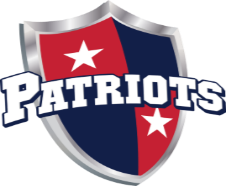 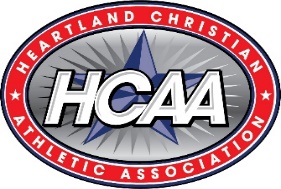 